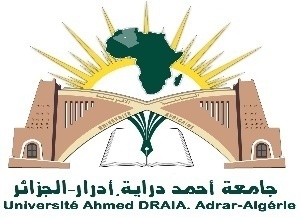 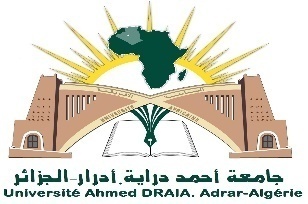 طلب تحويل شهادة البكالوريا للمقبولين للتسجيل تكوين ثان   للسنة الجامعية 2021/2022سبب التحويل: التسجيل للسنة الأولى ليسانس ( تكوين ثان)أتعهد بصحة المعلومات المقدمة وأتحمل المسؤولية الكاملة عن أي معلومة غير صحيحة اللقب : .....................................................................................الاسم : .......................................................................................................تاريخ ومكان الميلاد: ...................................................بـــ: .................................................................................................................رقم البكالوريا: ................................................................سنة البكالوريا: ...........................................................................المتحصل على شهادة:............................................دفعة :.......................................................................................................من جامعة: .................................................................تخصص: ...............................................................................................اطلب تحويل (كشف نقاط البكالوريا)اطلب تحويل (كشف نقاط البكالوريا)الى جامعة : أحمد دراية - أدرار كلية: .......................................................قسم : .........................................الجامعة الأصليةالجامعة المستقبلة (جامعة أدرار)